TECNOLÓGICO    NACIONAL    DE    MÉXICOINSTITUTO TECNOLÓGICO DE TLAXIACO     (TEMA – COMO ESTA EN LA AUTORIZACIÓN DE IMPRESIÓN)TITULACIÓN PROFESIONAL (NOMBRE DE LA OPCIÓN) PARA OBTENER EL TÍTULO DE:(COMO LO INDICA EL CERTIFICADO)PRESENTA:(NOMBRE COMPLETO DEL EGRESADO)ASESOR:NOMBRE DEL ASESOR   Tlaxiaco, Oax., enero de 2022.(Fecha, según corresponda a la autorización)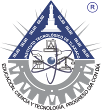                                       Educación, Ciencia y Tecnología, Progreso Día con Día®